Ave Maria 3008 Newsletter Sept. 2019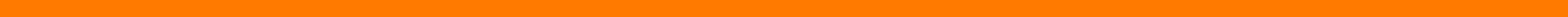 Food 4 Family program donated in August was $113 into a value of $390. See photo below- big ticket was cereal for back to school kids.New uniforms cost discussed again. Looking at other Assembly plans.SEPT 11th -had your flag displayed❓ Then remember Nov 11th, veterans day.Color Corp cannot have mixed attire.In Planning - Get ready, we are looking into some patriotic/veterans activity. Get the parish and local community involved. Your inputs are appreciated.Assumption Church hosted the 4th degree this year.Birthday Brothers (one has been 4th degree 65 years)	Sept Food 4 Family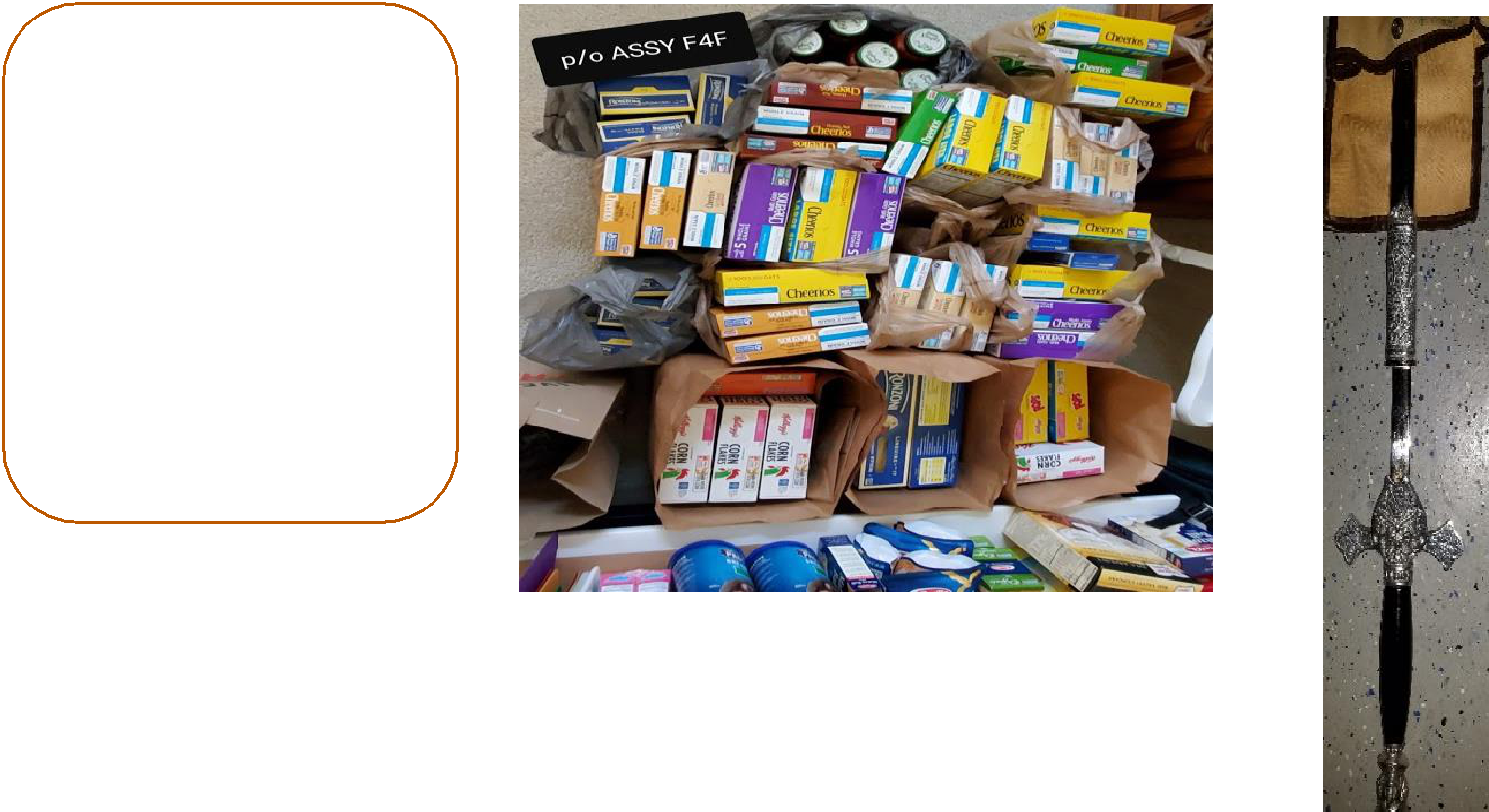 William	KoenigWilliam	RobertsJim	DenklerFrancis	DurninMichael	TrullSalvador	RiveraMichael	DavisPatrick	PollizziDerek	HolmesLawrence	MulindaTell you 3ed degree brothers the Assembly Officers have approved gifting a sword passed down from retired brother knights. The sword would go to knights buying the new Uniform and presently not have a sword. See photo below.Read the minutes for more details